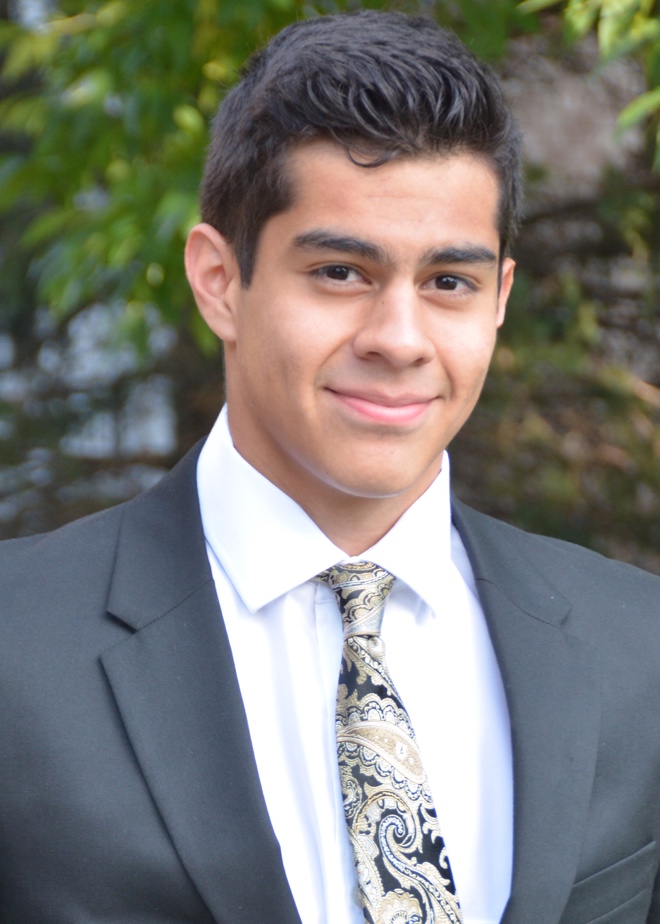 Hello my name is Thiago Xifra, and currently a senior attending Breck School. I am a level 10 competitive gymnast from Mini Hops Gymnastics in Minnesota coached by Doug Price. During high school I have also participated in Soccer and diving, and after graduation I hope to compete on a club team in college and study Mechanical Engineering.  Interesting life story …………During my junior year of high school, I wanted to quit gymnastics. Shortly after, I also found out that I had ADHD. I ended up having the best year of my academic career and sticking with gymnastics, while also trying my hand at Diving. I want to thank all my teammates and my coach for being so understanding and helping push through that difficult time in my life. Favorite Food SushiGymnastics accomplishments………I made nationals in 2016 and 2017, also made event finals at the John Roethlisberger meet in 2016 and 2019.Favorite Gymnastics event/skill: Parallel Bars/ GushikinEnding Salutations…………….Thank you to everybody that helped me and supported me all these years. I would especially like to thank my parents and my coaches for being so supportive when I wanted to quit and for encouraging me to push through. It means a lot to me to be able to say that I completed high school as a gymnast. Thank you!Favorite color Black